المملكة العربية السعودية 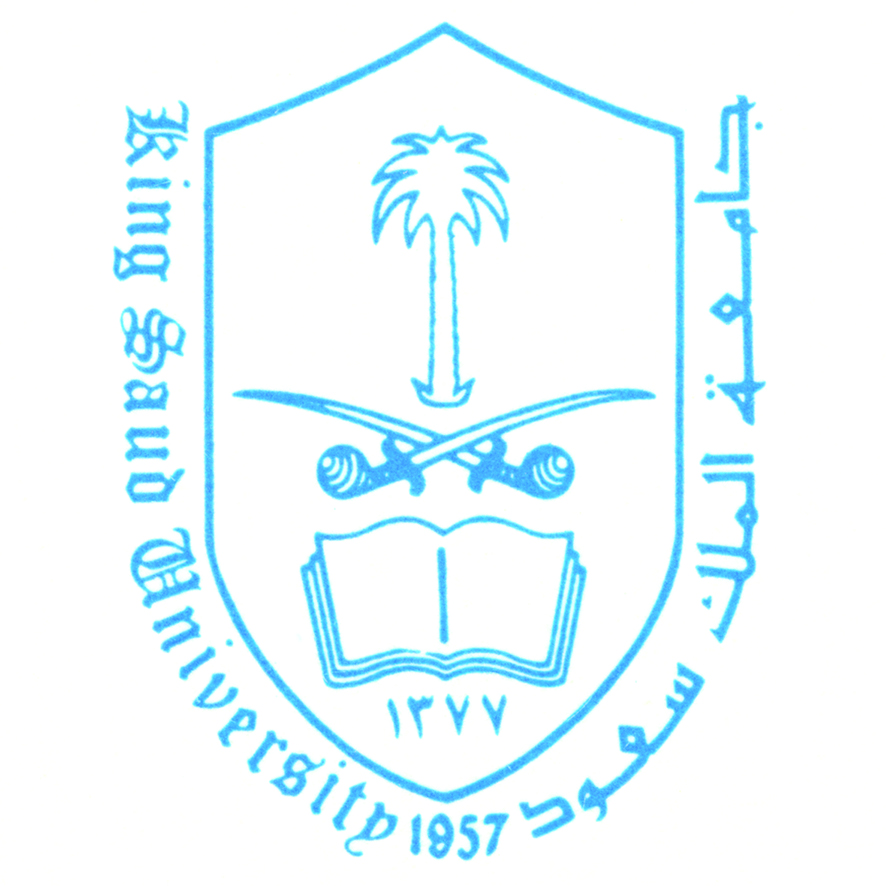 جامعة الملك سعودواجب مقرر (321) ترب واجب رقماسم الطالبةالرقم الجامعياسم المشكلةبنود المقارنةدولة.....................................................دولة..............................................................1.السلم التعليمي للدولة2.نوع الإدارة في الدولة3.إلزامية ومجانية التعليم 4.أهداف التعليم5.التحديات والمشكلات6.توصيات ومقترحات